§20107.  Graduation - Article 7In order to facilitate the on-time graduation of a child of a military family, states and local education agencies shall incorporate the procedures set forth in this section.  [PL 2009, c. 409, §1 (NEW).]1.  Waiver requirements.  Local education agency administrative officials shall waive specific courses required for graduation if similar course work has been satisfactorily completed in another local education agency or shall provide reasonable justification for denial. If a waiver is not granted to a student who would qualify to graduate from the sending school, the local education agency shall provide an alternative means of acquiring required course work so that graduation may occur on time.[PL 2009, c. 409, §1 (NEW).]2.  Exit examinations.  States shall accept, in lieu of testing requirements for graduation in the receiving state:A.  Exit or end-of-course examinations required for graduation from the sending state;  [PL 2009, c. 409, §1 (NEW).]B.  National norm-referenced achievement tests; or  [PL 2009, c. 409, §1 (NEW).]C.  Alternative testing.  [PL 2009, c. 409, §1 (NEW).]If the alternatives set forth in paragraphs A to C cannot be accommodated by the receiving state for a student transferring in the student's senior year of high school, then the provisions of subsection 3 apply.[PL 2009, c. 409, §1 (NEW).]3.  Transfers during senior year of high school.  If a student transferring at the beginning or during the student's senior year of high school is ineligible to graduate from the receiving local education agency after all alternatives set forth in subsection 2 have been considered, the sending and receiving local education agencies shall ensure the receipt of a diploma from the sending local education agency, if the student meets the graduation requirements of the sending local education agency. In the event that one of the states in question is not a member of the compact, the member state shall use best efforts to facilitate the on-time graduation of the student in accordance with subsections 1 and 2.[PL 2009, c. 409, §1 (NEW).]SECTION HISTORYPL 2009, c. 409, §1 (NEW). The State of Maine claims a copyright in its codified statutes. If you intend to republish this material, we require that you include the following disclaimer in your publication:All copyrights and other rights to statutory text are reserved by the State of Maine. The text included in this publication reflects changes made through the First Regular and First Special Session of the 131st Maine Legislature and is current through November 1, 2023
                    . The text is subject to change without notice. It is a version that has not been officially certified by the Secretary of State. Refer to the Maine Revised Statutes Annotated and supplements for certified text.
                The Office of the Revisor of Statutes also requests that you send us one copy of any statutory publication you may produce. Our goal is not to restrict publishing activity, but to keep track of who is publishing what, to identify any needless duplication and to preserve the State's copyright rights.PLEASE NOTE: The Revisor's Office cannot perform research for or provide legal advice or interpretation of Maine law to the public. If you need legal assistance, please contact a qualified attorney.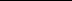 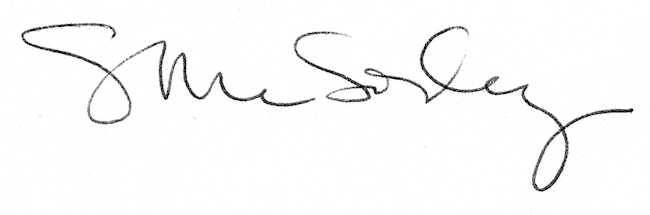 